МИНИСТЕРСТВО ЖИЛИЩНО-КОММУНАЛЬНОГО ХОЗЯЙСТВАМОСКОВСКОЙ ОБЛАСТИРАСПОРЯЖЕНИЕот 22 ноября 2022 г. N 338-РВО КОМИССИИ ПО ОТБОРУ РЕЛИГИОЗНЫХ (НЕКОММЕРЧЕСКИХ)ОРГАНИЗАЦИЙ, ПРЕТЕНДУЮЩИХ НА ПОЛУЧЕНИЕ СУБСИДИИ ИЗ БЮДЖЕТАМОСКОВСКОЙ ОБЛАСТИ НА ВОЗМЕЩЕНИЕ ЧАСТИ ЗАТРАТ ПО ОПЛАТЕУСЛУГ ЭЛЕКТРОСНАБЖЕНИЯ В 2021 ГОДУВ целях реализации Министерством жилищно-коммунального хозяйства Московской области мероприятия 04.14 "Субсидия религиозным (некоммерческим) организациям на возмещение части затрат по оплате услуг электроснабжения в 2021 году" основного мероприятия 04 "Создание экономических условий для повышения эффективности работы организаций жилищно-коммунального хозяйства Московской области" подпрограммы III "Создание условий для обеспечения качественными коммунальными услугами", утвержденного постановлением Правительства Московской области от 17.10.2017 N 863/38 "Об утверждении государственной программы Московской области "Развитие инженерной инфраструктуры и энергоэффективности" на 2018-2026 годы и признании утратившими силу отдельных постановлений Правительства Московской области":1. Создать комиссию по отбору религиозных (некоммерческих) организаций, претендующих на получение субсидии из бюджета Московской области на возмещение части затрат по оплате услуг электроснабжения в 2021 году (далее - Комиссия).2. Утвердить прилагаемые:Положение о Комиссии;Состав Комиссии.3. Организационному управлению Министерства жилищно-коммунального хозяйства Московской области обеспечить размещение настоящего распоряжения на официальном сайте Министерства жилищно-коммунального хозяйства Московской области в информационно-телекоммуникационной сети Интернет.4. Контроль за исполнением настоящего распоряжения возложить на заместителя министра жилищно-коммунального хозяйства Московской области Баранчееву Т.В.Министржилищно-коммунального хозяйстваМосковской областиА.А. ВелиховскийУтвержденораспоряжением Министерстважилищно-коммунального хозяйстваМосковской областиот 22 ноября 2022 г. N 338-РВПОЛОЖЕНИЕО КОМИССИИ ПО ОТБОРУ РЕЛИГИОЗНЫХ (НЕКОММЕРЧЕСКИХ)ОРГАНИЗАЦИЙ, ПРЕТЕНДУЮЩИХ НА ПОЛУЧЕНИЕ СУБСИДИИ ИЗ БЮДЖЕТАМОСКОВСКОЙ ОБЛАСТИ НА ВОЗМЕЩЕНИЕ ЧАСТИ ЗАТРАТ ПО ОПЛАТЕУСЛУГ ЭЛЕКТРОСНАБЖЕНИЯ В 2021 ГОДУ1. Комиссия по отбору религиозных (некоммерческих) организаций, претендующих на получение субсидии из бюджета Московской области на возмещение части затрат по оплате услуг электроснабжения в 2021 году (далее - Комиссия), создана для рассмотрения и оценки предложений (заявок) участников отбора (далее - предложений (заявок) и документов и принятия решений о предоставлении и (или) отказе предоставления субсидии религиозным (некоммерческим) организациям (далее - Организации) из бюджета Московской области на возмещение части затрат по оплате услуг электроснабжения в 2021 году, финансирование которых предусмотрено мероприятием 04.14 "Субсидия религиозным (некоммерческим) организациям на возмещение части затрат по оплате услуг электроснабжения в 2021 году" основного мероприятия 04 "Создание экономических условий для повышения эффективности работы организаций жилищно-коммунального хозяйства Московской области" подпрограммы III "Создание условий для обеспечения качественными коммунальными услугами" государственной программы Московской области "Развитие инженерной инфраструктуры и энергоэффективности" на 2018-2026 годы (далее - Субсидия и Госпрограмма соответственно), а также подготовки предложений о предоставлении Субсидии.2. Комиссия руководствуется в своей деятельности Конституцией Российской Федерации, законодательством Российской Федерации, законодательством Московской области, а также настоящим Положением.3. Комиссия:проверяет полноту и достоверность сведений, содержащихся в представленных Организациями предложениях (заявках) на участие в отборе с прилагаемыми к ним документами, их соответствие критериям и требованиям отбора Организаций, претендующих на получение Субсидии;рассматривает предложения (заявки) на получение Субсидии с прилагаемыми к ним документами, поступившие от Организаций;подготавливает предложения о предоставлении Субсидии (либо об отказе в предоставлении) с учетом объемов финансирования, утвержденных в Госпрограмме.4. Решение о целесообразности принятия заявки или об отклонении заявки участника отбора принимает Министерство жилищно-коммунального хозяйства Московской области с учетом решения Комиссии.5. Основаниями Комиссии для отклонения заявки, для отказа в предоставлении субсидии Организациям является:5.1. Несоответствие участника отбора критериям и требованиям.5.2. Несоответствие представленных участником отбора предложений (заявок) и документов требованиям к предложениям (заявкам) участников отбора, установленным в объявлении о проведении отбора, или непредставление (предоставление не в полном объеме) указанных документов.5.3. Недостоверность представленной участником отбора информации, в том числе информации об адресе и месте нахождения юридического лица.5.4. Подача участником отбора предложения (заявки) после даты и (или) времени, определенных для подачи предложений (заявок).Состав Комиссии утверждается распоряжением Министерства жилищно-коммунального хозяйства Московской области.6. Заседание Комиссии проводится в очной форме. Делегирование права голоса не допускается. Каждый член Комиссии имеет один голос.Заседание Комиссии считается правомочным, если на нем присутствует более 50 (пятидесяти) процентов членов Комиссии.Решения принимаются большинством голосов от присутствующих членов Комиссии и оформляются протоколом, содержащим перечень получателей субсидии, по которым принято решение о предоставлении субсидии, с указанием размеров предоставляемых субсидий, а также перечень претендентов на получение субсидии, в отношении которых принято решение об отказе в предоставлении субсидии. Протокол подписывается всеми членами Комиссии, присутствующими на заседании, и утверждается председателем Комиссии. В случае равенства голосов решающим является голос председателя Комиссии.7. Председатель Комиссии:организует и руководит работой Комиссии;проводит заседания Комиссии;подписывает протокол заседания Комиссии.8. Секретарь Комиссии:организует подготовку рабочих материалов;информирует членов Комиссии о времени и месте проведения очередного заседания Комиссии;ведет протокол заседания Комиссии.9. Протокол заседания Комиссии размещается на официальном сайте Министерства жилищно-коммунального хозяйства Московской области в информационно-телекоммуникационной сети Интернет.Утвержденраспоряжением Министерстважилищно-коммунального хозяйстваМосковской областиот 22 ноября 2022 г. N 338-РВСОСТАВКОМИССИИ ПО ОТБОРУ РЕЛИГИОЗНЫХ (НЕКОММЕРЧЕСКИХ) ОРГАНИЗАЦИЙ,ПРЕТЕНДУЮЩИХ НА ПОЛУЧЕНИЕ СУБСИДИИ ИЗ БЮДЖЕТА МОСКОВСКОЙОБЛАСТИ НА ВОЗМЕЩЕНИЕ ЧАСТИ ЗАТРАТ ПО ОПЛАТЕ УСЛУГЭЛЕКТРОСНАБЖЕНИЯ В 2021 ГОДУ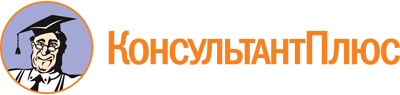 Распоряжение Министерства ЖКХ МО от 22.11.2022 N 338-РВ
"О комиссии по отбору религиозных (некоммерческих) организаций, претендующих на получение субсидии из бюджета Московской области на возмещение части затрат по оплате услуг электроснабжения в 2021 году"
(вместе с "Положением о комиссии по отбору религиозных (некоммерческих) организаций, претендующих на получение субсидии из бюджета Московской области на возмещение части затрат по оплате услуг электроснабжения в 2021 году")Документ предоставлен КонсультантПлюс

www.consultant.ru

Дата сохранения: 12.06.2023
 Баранчеева Т.В.-заместитель министра жилищно-коммунального хозяйства Московской области (председатель комиссии)Белехова Ю.А.-председатель Ассоциации председателей Советов многоквартирных домов Московской области (член комиссии)Грызов И.Н.-заместитель начальника управления реализации жилищной реформы Министерства жилищно-коммунального хозяйства Московской области (член комиссии)Долиот С.А.-заместитель начальника управления планирования и финансового обеспечения государственных программ Министерства жилищно-коммунального хозяйства Московской области (член комиссии)Жемна М.А.-начальник отдела бухгалтерского учета и сводной отчетности - главный бухгалтер Министерства жилищно-коммунального хозяйства Московской области (член комиссии)Куликов А.А.начальник управления планирования и финансового обеспечения государственных программ Министерства жилищно-коммунального хозяйства Московской области (член комиссии)Минакова И.Н.-начальник управления реализации жилищной реформы Министерства жилищно-коммунального хозяйства Московской области (член комиссии)Стяпина Т.К.-начальник отдела финансового обеспечения государственных программ управления планирования и финансового обеспечения государственных программ Министерства жилищно-коммунального хозяйства Московской области (член комиссии, секретарь комиссии)Шаповалов А.А.-начальник управления комплекса водоснабжения и водоотведения Министерства жилищно-коммунального хозяйства Московской области (член комиссии)Шилкин И.С.-начальник правового управления Министерства жилищно-коммунального хозяйства Московской области (член комиссии)